Практическая работа № 1Решение неравенств методом интерваловЦель работы:организовать самостоятельную деятельность учащихся по усвоению  понятий,   формировать умение  применять приемы  сравнения, обобщения.Теоретическая основа:Метод интервалов может применяться в неравенствах, в которых правая часть неравенства равна нулю, а левая представлена в виде дроби или произведения, т.е. Алгоритм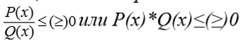 Найти нули числителя и знаменателя ( или сомножителей), решив уравнения  Р(х)=0, Q(x)=0.Нанести их на числовую ось.Определить знаки левой части неравенства на каждом из полученных промежутков.Выбрать промежутки, соответствующие знаку неравенства: если знак исходного неравенства  >, то выбрать промежутки со знаком +, если знак неравенства < , то выбрать промежутки со знаком -.Записать ответ.Пример: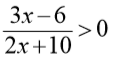 Найдём нули числителя и знаменателя, решив уравнения:3х-6=0    2х+10=0Корень 1-го уравнения х=2, второго-  х= -5Нанесём на числовую ось  и определим знаки на промежутках :  возьмём любое число, содержащееся в правом промежутке, например, 3, подставим это число в левую часть неравенства вместо х, ( 3*3-6)/(2*3+10)=3/16>0,значит ставим в правом промежутке знак +, а далее знаки чередуем                                    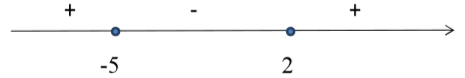 Т.к. знак нашего неравенства >, то выбираем промежутки со знаком +Ответ: (-∞;-5) и (2;+∞)Задания для самостоятельного решения:Решите неравенства:1 Вариант2 Вариант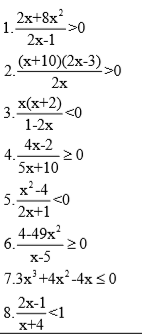 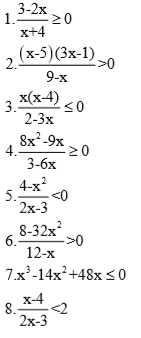 